Задание 7  по развитие речи на период с 18 по 24 мая.3 ступень – 15,16,17,18,19,20 группыТема: «Звук [йу] и буквы Ю ю»Уважаемые родители!Предлагаю выполнить следующие задания по развитию речи:Закрасьте  детали   только  с буквой Э.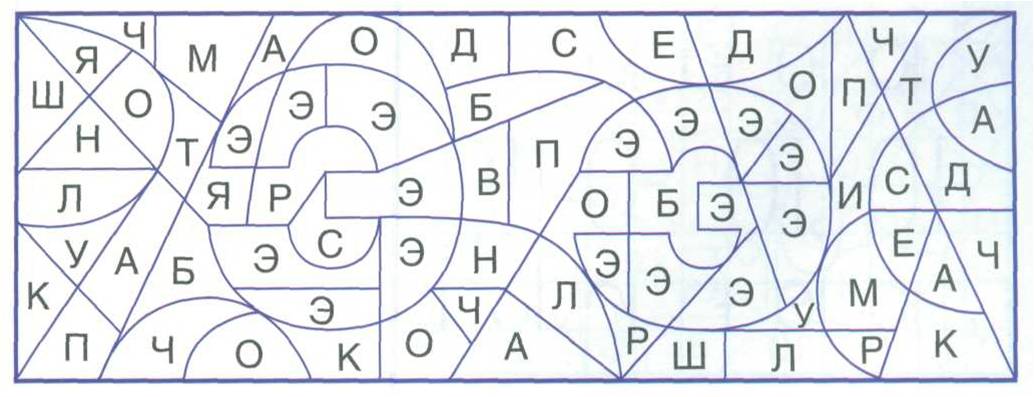 Рассмотрите иллюстрацию. Найдите все слова, названия которых начинаются на звук [йу].  Назовите  заглавную и строчную букву.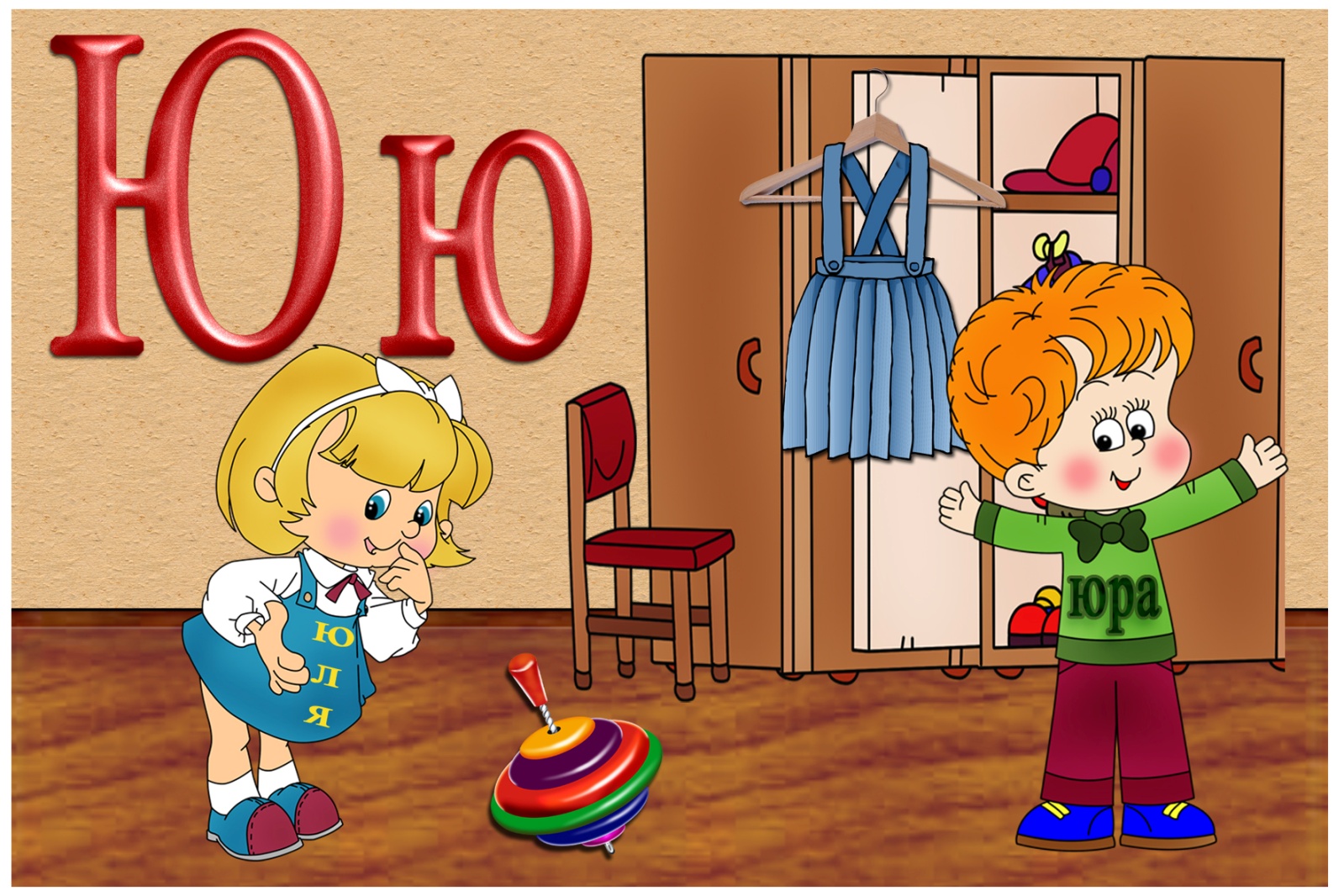  Вспомните слова, в названии которых встречается буква Ю (в начале, середине, конце слова).Заучите стихотворение  о букве Ю.Чтобы О не укатилось, 
Крепко к столбику прибью. 
Ой, смотри-ка, 
Что случилось: 
Получилась… буква Ю.Выполните задание письменно.Нарисуйте  полоски внутри буквы Ю.Раскрасьте букву Ю  карандашом  КРАСНОГО  цвета.Напишите  заглавную и строчную букву Ю до конца строки.Найдите одинаковые буквы в словах и в домиках. Соедините их.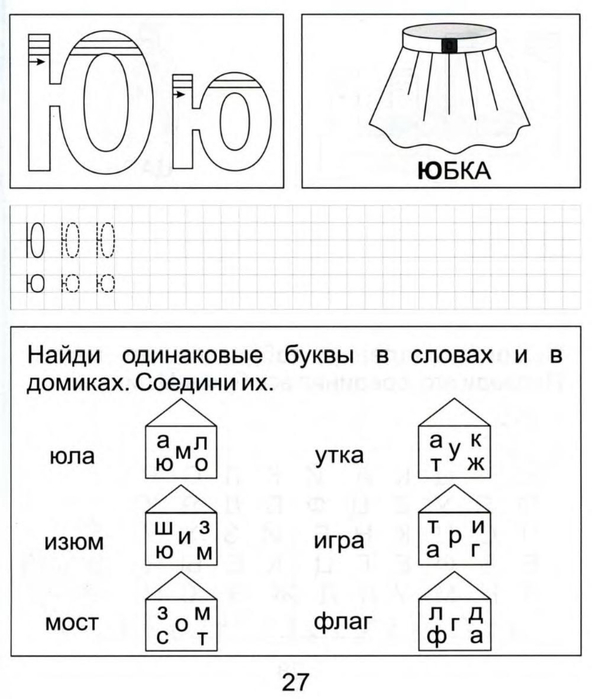 